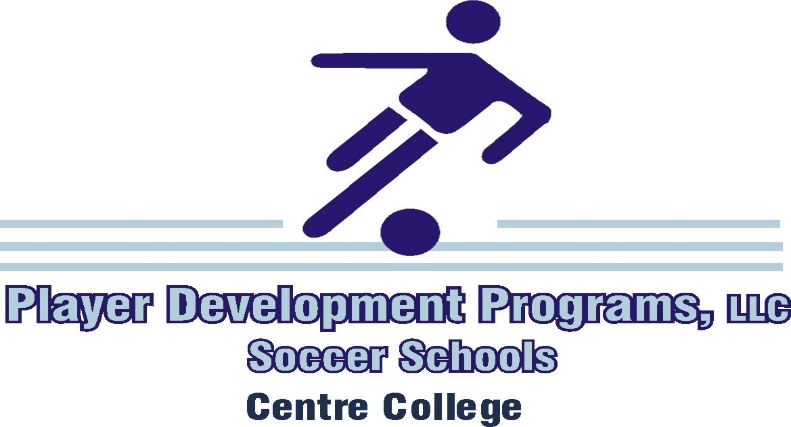 The 33rd Annual Senior School at Centre College, July 11 - 14, 2022July 11, Monday9:30 - 11:00 	Residential Camper Registration - Sutcliffe Athletic Center10:45 - 11:30 	Commuter Camper Registration - Sutcliffe Athletic Center11:45 		Mandatory All - Camp Meeting - Sutcliffe Athletic Center12:15 		Safety Review & Team Warm-Up / Keeper Edge Technical Review1:00		Lunch2:00 - 3:30 	Skill Training & Challenges / Keeper Edge Session3:45 - 4:45 	4 vs. 4 Tournament / Keeper Edge Session5:00 		Dinner6:00 - 7:15 	Game (Commuter Release After Game)7:30 - 8:45 	Game9:15 		Mandatory All Residential Camper Meeting - Front of Dorms9:30		Soccer Tennis Tournament10:45 		Own Room11:00 		Lights OutJuly 12, Tuesday8:00 		Residential Camper Breakfast9:00 		Mandatory All - Camp Meeting - Front of Sutcliffe Athletic Center9:30 - 11:00 	Training Session / Keeper Edge Session11:15 - 12:00 	SSG / Challenges / Keeper Edge Session12:15 		Lunch1:30 - 2:45 	Skill Training / Keeper Edge Session / Game3:15 - 4:30 	Skill Training / Keeper Edge Session / Game5:00 		Dinner6:00 - 7:15 	Game (Commuter Release After Game)7:30 - 8:45 	Game9:00		Soccer Tennis Tournament10:45 		Own Room11:00 		Lights OutJuly 13, Wednesday8:00 		Residential Camper Breakfast9:00 		Mandatory All - Camp Meeting - Front of Sutcliffe Athletic Center9:30 - 11:00 	Training Session / Keeper Edge Session11:15 - 12:00 	SSG / Keeper Edge Session12:30 		Lunch1:30 - 2:45 	Skill Training / Keeper Edge Session / Game3:15 - 4:30 	Skill Training / Keeper Edge Session / Game5:00 		Dinner6:00 - 7:15 	Game (Commuter Release After Game)7:30 - 8:45 	Game9:00		Soccer Tennis Tournament10:30		Room Inspection – Pack Your Bags!11:00		Own Room / Lights OutJuly 14, Thursday8:00 		Residential Camper Breakfast9:00 		Mandatory All - Camp Meeting - Front of Sutcliffe Athletic Center9:30 - 11:00 	Training Session / Keeper Edge Session11:15 - 12:00 	SSG / Keeper Edge Session12:30		Lunch1:30 - 2:45 	Challenges / Game3:15 - 4:30 	Challenges / Game5:00 		Awards Ceremony - Sutcliffe Athletic Center 5:15		Camp Release * Schedule subject to changewww.BurchSoccerCamps.comPlayer Development Programs Facebook